РОССИЙСКАЯ ФЕДЕРАЦИЯИвановская область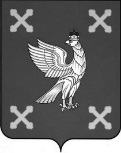 Администрация Шуйского муниципального районаПОСТАНОВЛЕНИЕот 09.01.2019 № 4-пг. Шуя  О внесении изменений в постановление Администрации Шуйского муниципального района от 09.01.2017 № 4-п «Об утверждении бюджетного прогноза Шуйского муниципального района на долгосрочный период до 2022 года»В соответствии с Федеральным законом от 28.06.2014 № 172-ФЗ «О стратегическом планировании в Российской Федерации», со статьей 170.1 Бюджетного кодекса Российской Федерации, в целях осуществления долгосрочного бюджетного планирования в Шуйском муниципальном районе, Администрация Шуйского муниципального района постановляет:Внести изменение в пункт 3 приложения к постановлению администрации Шуйского муниципального района от 09.01.2017 № 4-п «Об утверждении бюджетного прогноза Шуйского муниципального района на долгосрочный период до 2022 года», изложив его в новой редакции:«3. Прогноз основных характеристик бюджета Шуйского муниципального районаБюджет Шуйского муниципального района на долгосрочный период прогнозирован сбалансированным. Главными направлениями в части оптимизации районного бюджета стали увеличение доходной части бюджета за счет увеличения доли собственных доходов, контроль за недопущением неэффективных расходов, что привело к качественному и сбалансированному управлению бюджетными средствами.Прогноз основных характеристик бюджета Шуйского муниципального района представлен в приложении 1 к бюджетному прогнозу.В соответствии с прогнозом бюджета Шуйского муниципального района на 2017 год доходы составили 307 081,5 тыс. рублей, на 2022 год 318 504,1 тыс. рублей. За данный период бюджет Шуйского муниципального района по доходам увеличен на 3,7% за счет безвозмездных поступлений.За данный период мы имеем снижение поступления собственных доходов в сумме 2 409,0 тыс. рублей. Безвозмездные поступления в бюджете района на 2017 год запланированы в сумме 240 713,1 тыс. рублей, на 2022 год в сумме 254 544,7 тыс. рублей, по сравнению с 2017 годом безвозмездные поступления увеличились на 5,7%. Прогнозирование объема дотации осуществлялось исходя из условия сохранения доли дотации в доходах бюджета, за исключением целевых поступлений от других бюджетов бюджетной системы. 	По данным формы в районном бюджете на 2017 год запланировано налоговых доходов в сумме 58 539,8 тыс. руб. или 19,1% к общему объему запланированных доходов. Налог на доходы физических лиц на 2017 год запланирован в сумме 47 798,5 тыс. рублей, на 2022 год 48 051,8 тыс. рублей. Увеличение составляет 0,5%. Поступления от налогов на товары (работы, услуги) в структуре налоговых доходов в районном бюджете на 2017 год запланированы в сумме 5 552,8 тыс. рублей, на 2022 год – 5 663,6 тыс. рублей. Увеличение составит 2,0%.Единый налог на вмененный доход для отдельных видов деятельности запланирован до 2020 года на основании Положения главы 26.3 части второй Налогового кодекса Российской Федерации, утвержденные ст. 5, Федеральный закон от 29.06.2012 № 97-ФЗ «О внесении изменений в часть первую и часть вторую Налогового кодекса Российской Федерации и статью 26 Федерального закона «О банках и банковской деятельности» и не применяются с 1 января 2018 года, решения Правительства России продлить действие единого налога на вмененный доход (ЕНВД) до 2020 года. С 2020 года увеличатся поступления налога, взимаемого в связи с применением патентной системы налогообложения. Единый сельскохозяйственный налог запланирован на 2017 год в сумме 1977,1 тыс. рублей, на 2022 год – 1 600,0 тыс. рублей.Налог, взимаемый в связи с применением патентной системы налогообложения запланирован на 2017 год в размере 157,8 тыс. рублей, на 2022 год – 500,0 тыс. рублей.Государственная пошлина по делам, рассматриваемым в судах общей юрисдикции, мировыми судьями (за исключением Верховного Суда Российской Федерации) на 2017 год запланирована в сумме 362,5 тыс. рублей, на 2022 год – 450,0 тыс. рублей.Неналоговые доходы запланированы на 2017 год в сумме 7 828,6 тыс. рублей, на 2022 год в сумме 7 694,0 тыс. рублей или 2,4% к общему объему доходов.Структура неналоговых доходов районного бюджета на 2017 год характеризуется высокой долей доходов от использования имущества, находящегося в государственной и муниципальной собственности – 70,3% в общем объеме неналоговых доходов, доходов от продажи материальных и нематериальных активов, доходов от оказания муниципальных услуг (работ) и компенсации затрат государства – 27,6% в общем объеме неналоговых доходов.Доходы от использования имущества, находящегося в государственной и муниципальной собственности на 2017 год составляют 4 062,9 тыс. рублей, на 2022 год – 5 411,2,0 тыс. рублей. Доходы от использования имущества, находящегося в государственной и муниципальной собственности прогнозированы с учетом передачи в аренду дополнительных объектов недвижимости, находящихся в собственности района и поселений.Поступления по платежам за пользование природными ресурсами прогнозированы на 2017 год составляют 186,4 тыс. рублей, на 2022 год – 138,8 тыс. рублей.Доходы районного бюджета по указанной группе составляет плата за негативное воздействие на окружающую среду.Доходы от оказания платных услуг и компенсации затрат государства прогнозированы на 2017 год в размере 988,8 тыс. рублей, на 2022 год – 1 616,0 тыс. рублей. Доходы районного бюджета по указанной группе составляют прочие доходы от компенсации затрат бюджетов муниципальных районов.Доходы от продажи нематериальных активов составляют на 2017 год 2 088,5 тыс. рублей, на 2022 год в сумме составляют 510,0 тыс. рублей.Доходы от продажи материальных и нематериальных активов прогнозированы с учетом формирования границ земельных участков, находящихся в муниципальной собственности, для подготовки к проведению аукционов по продаже земельных участков.Поступления от штрафов, санкций, возмещения ущерба в районный бюджет составляют на 2017 год 138,6 тыс. рублей, на 2022 год - 18,0 тыс. рублей. Поступления от прочих неналоговых доходов на 2017 год прогнозированы в размере 363,5 тыс. рублей.В структуре расходов бюджета наибольший удельный вес занимает социально-культурная сфера (62,8%). Расходы на дорожную деятельность в общей сумме расходов составили – 15,0%, на жилищно-коммунальное хозяйство – 3,3%, общегосударственные расходы –10,0% остальные направления – 8,9%.Общегосударственные вопросы прогнозированы с незначительным увеличением в связи роста цен на товары, работы и услуги.Расходы на национальную безопасность и правоохранительную деятельность прогнозированы с учетом увеличения противопожарных пирсов, увеличению площади опашки.Расходы на национальную экономику прогнозированы с учетом увеличения площади для ремонта дорог, увеличение количества установки дорожных знаков согласно схемы дорожного движения.Расходы по жилищно-коммунальному хозяйству прогнозированы в связи с большой изношенность систем и объектов ЖКХ, на которых планируется каждый год проводить ремонт или замену.».Внести изменение в приложение 1 «Прогноз основных характеристик бюджета Шуйского муниципального района» к бюджетному прогнозу Шуйского муниципального района на долгосрочный период до 2022 года, изложив его в новой редакции (Приложение 1).Внести изменение в приложение 2 «Показатели финансового обеспечения муниципальных программ Шуйского муниципального района» к бюджетному прогнозу Шуйского муниципального района на долгосрочный период до 2022 года, изложив его в новой редакции (Приложение 2).Контроль за исполнением данного постановления возложить на заместителя главы администрации, начальника финансового управления Хренову С.В.Настоящее постановление вступает в силу с момента опубликования и распространяется на правоотношения, возникшие с 1 января 2019 года.Глава Шуйского муниципального района                                 С.А. Бабанов                                                                                                                                                                         Приложение 1                                           к постановлению Администрации Шуйского муниципального района                                                                                                                                                                         от 09.01.2019 № 4-п                                                                                                                                                                           Приложение 1                                           к постановлению Администрации Шуйского муниципального района                                                                                                                                                                    от 09.01.2017 № 4-п                                                                                    Приложение 2                                           к постановлению Администрации Шуйского муниципального района                                                                                   от 09.01.2019 № 4-п                                                                                   Приложение 2                                           к постановлению Администрации Шуйского муниципального района                                                                                 от 09.01.2017 № 4-п Прогноз основных характеристик бюджета Шуйского муниципального районаПрогноз основных характеристик бюджета Шуйского муниципального районаПрогноз основных характеристик бюджета Шуйского муниципального районаПрогноз основных характеристик бюджета Шуйского муниципального районаПрогноз основных характеристик бюджета Шуйского муниципального районаПрогноз основных характеристик бюджета Шуйского муниципального районаПрогноз основных характеристик бюджета Шуйского муниципального районаПрогноз основных характеристик бюджета Шуйского муниципального района(тыс. руб.)№ п/пНаименование показателя2017 год (исполнено)2018 год2019 год2020 год2021 год2022 год1.Доходы бюджета - всего        307 081,50       305 970,10      318 801,00       305 002,90     303 793,40     318 504,10   в том числе:1.1.- налоговые доходы           58 539,80          56 184,60         56 443,70         56 837,70        56 432,70        56 265,40   1.2.- неналоговые доходы             7 828,60            7 238,10           7 957,70           7 885,50          7 847,60          7 694,00   1.3.- безвозмездные поступления         240 713,10        242 547,40       254 399,60       240 279,70      239 513,10      254 544,70   2.Расходы бюджета - всего        302 833,40       316 056,50      318 801,00       305 002,90     303 793,40     318 504,10   в том числе:2.1.- на финансовое обеспечение муниципальных программ         283 894,90        304 792,40       308 343,60       294 483,80      294 886,80      309 597,50   2.2.- на непрограммные направления расходов бюджета           18 938,50          11 264,10         10 457,40         10 519,10          8 906,60          8 906,60   3.Дефицит (профицит) бюджета-4 248,1 10 086,4 0,0 0,0 0,0 0,0 4.Отношение дефицита бюджета к общему годовому объему доходов бюджета района без учета объема безвозмездных поступлений (в процентах)                        -                        -                       -                       -                      -                      -     5.Источники финансирования дефицита бюджета - всего-4 248,1 10 086,4 0,0 0,0 0,0 0,0 в том числе:                       -                        -                       -                       -     5.1.Изменение остатков средств (остатки прошлых лет)-4 248,1 10 086,4 0,0 0,0 0,0 0,0 6.Объем муниципального долга на 1 января соответствующего финансового года                       -                        -                       -                       -                      -                      -     7.Объем мунициипальных заимствований в соответствующем финансовом году                       -                        -                       -                       -                      -                      -     8.Объем средств, направляемых в соответствующем финансовом году на погашение суммы основного долга по муниципальным заимствованиям                       -                        -                       -                       -                      -                      -     9.Объем расходов на обслуживание муниципального долга                       -                        -                       -                       -                      -                      -     Показатели финансового обеспечения муниципальных программ Шуйского муниципального районаПоказатели финансового обеспечения муниципальных программ Шуйского муниципального районаПоказатели финансового обеспечения муниципальных программ Шуйского муниципального районаПоказатели финансового обеспечения муниципальных программ Шуйского муниципального районаПоказатели финансового обеспечения муниципальных программ Шуйского муниципального районаПоказатели финансового обеспечения муниципальных программ Шуйского муниципального районаПоказатели финансового обеспечения муниципальных программ Шуйского муниципального районаПоказатели финансового обеспечения муниципальных программ Шуйского муниципального районаПоказатели финансового обеспечения муниципальных программ Шуйского муниципального районаПоказатели финансового обеспечения муниципальных программ Шуйского муниципального районаПоказатели финансового обеспечения муниципальных программ Шуйского муниципального районаПоказатели финансового обеспечения муниципальных программ Шуйского муниципального районаПоказатели финансового обеспечения муниципальных программ Шуйского муниципального районаПоказатели финансового обеспечения муниципальных программ Шуйского муниципального районаПоказатели финансового обеспечения муниципальных программ Шуйского муниципального районаПоказатели финансового обеспечения муниципальных программ Шуйского муниципального района(тыс. руб.)№ п/пНаименование показателя      2017 (исполнено)    201820192020202120221.Расходы бюджета - всего  302 833,40   316 056,50   318 801,00    76 403,90   8 906,60    8 906,60   в том числе:1.1.Расходы на реализацию муниципальных программ - всего   283 894,80     304 792,40   308 343,60    65 884,80                      -                      -     в том числе:1.1.1.Муниципальная программа «Совершенствование управления муниципальной собственностью Шуйского муниципального района»               504,90                 918,70              999,30                      -                        -                      -     в том числе:средства областного бюджетасредства местного бюджета     504,90     918,70       999,30   1.1.2.Муниципальная программа "Совершенствование организации муниципального управления"30 435,80   41 985,90   41 353,70   39 159,30      -         -     в том числе:средства областного бюджетасресдтва местного бюджета   30 435,80     41 985,90    41 353,70    39 159,30   1.1.3.Муниципальная программа «Развитие автомобильных дорог Шуйского муниципального района» 45 407,20    14 012,20   8 159,60        -          -          -     в том числе:средства областного бюджета   33 240,30       3 500,00   сресдтва местного бюджета   12 166,90     10 512,20      8 159,60   1.1.4.Муниципальная программа «Экономическое развитие Шуйского муниципального района»               220,70                 400,00              400,00                      -                        -                      -     в том числе:средства областного бюджетасресдтва местного бюджета 220,70      400,00       400,00   1.1.5.  Муниципальная программа «Кадровое обеспечение и привлечение медицинских кадров для учреждений здравоохранения Шуйского муниципального района»                      -                     54,60              -                        -                        -                      -     в том числе:средства областного бюджетасредства местного бюджета       54,60   1.1.6.Муниципальная программа «Развитие молодежной политики Шуйского муниципального района»               147,20                 147,20              147,20                      -                        -                      -     в том числе:сресдтва областного бюджетасредства местного бюджета     147,20     147,20        147,20   1.1.7.Муниципальная программа «Развитие культуры в Шуйском муниципальном районе»10 929,00   14 222,10   14 134,10          -            -           -     в том числе:средства областного бюджета    1 637,70       3 573,20     3 947,70   средства местного бюджета    9 291,30     10 648,90    10 186,40   1.1.8.Муниципальная программа «Обеспечение качественным жильем и услугами жилищно-коммунального хозяйства населения Шуйского муниципального района»   9 907,80     17 752,90    26 691,80    23 471,40          -           -     в том числе:средства областного бюджета   1 338,30    1 823,00    9 661,10    6 440,70   средства местного бюджета   8 569,50    15 929,90    17 030,70    17 030,70   1.1.9.Муниципальная программа «Развитие физической культуры в Шуйском муниципальном районе»1 112,00       1 113,00              863,70                      -                        -                      -     в том числе:средства областного бюджетасредства местного бюджета     1 112,00      1 113,00      863,70   1.1.10.Муниципальная программа «Развитие системы образования Шуйского муниципального района»  179 273,70    206 204,70   207 942,50                      -                        -                      -     в том числе:средства областного бюджета87 206,20   108 548,30     113 673,10   средства местного бюджета92 067,50      97 656,40     94 269,40   1.1.11.Муниципальная программа «Энергосбережение и повышение энергетической эффективности учреждений Шуйского муниципального района»               478,50                 402,00                96,00                      -                        -                      -     в том числе:средства областного бюджетасредства местного бюджета  478,50         402,00       96,00   1.1.12.Муниципальная программа «Управление муниципальными финансами Шуйского муниципального района»    3 929,10        4 132,30     3 993,00          -         -           -     в том числе:средства областного бюджетасредства местного бюджета  3 929,10      4 132,30    3 993,00   1.1.13.Муниципальная программа «Обеспечение безопасности граждан, профилактика правонарушений, коррупции и противодействие незаконному обороту наркотических средств на территории Шуйского муниципального района» 1 526,40   2 878,10     3 533,70    3 225,10                      -                      -     в том числе:средства областного бюджета   876,50       889,30        888,40       876,10   средства местного бюджета     649,90       1 988,80     2 645,30    2 349,00   1.1.14.Муниципальная программа «Улучшение условий и охраны труда в Шуйском муниципальном районе»                 22,50                   71,80                29,00                 29,00                      -                      -     в том числе:средства областного бюджетасредства местного бюджета    22,50       71,80        29,00      29,00   1.1.15.Муниципальная программа «Развитие сельского хозяйства и регулирование рынков сельскохозяйственной продукции, сырья и продовольствия Шуйского муниципального района на 2013-2020 годы»                      -                   496,90                     -                        -                        -                      -     в том числе:средства областного бюджета   247,50   средства местного бюджета  249,40   1.1.16.Муниципальная программа «Формирование законопослушного поведения участников дорожного движения на территории Шуйского муниципального района»                      -                          -            -            -          -         -     в том числе:средства областного бюджетасредства местного бюджета1.2.Непрограммные направления расходов  18 938,60     11 264,10   10 457,40    10 519,10    8 906,60    8 906,60   в том числе:средства областного бюджета  7 471,30     8 005,30     6 422,00   6 483,70    6 774,20    6 774,20   средства местного бюджета  11 467,30     3 258,80     4 035,40     4 035,40    2 132,40   2 132,40   